RoboMaster研发软件实习生简历补充模版你所填写的信息会受到严格保密，但是会经过查抄袭的程序，而且会影响甄选结果、1、请描述一个靠自己的驱动力推动完成的引以为傲任务或者项目（不局限于技术任务）？*2、介绍一下你了解的某项可以称之为“人类技术结晶”的技术，为什么这么说？* 3、在学习或使参加项目时，你遇到最感兴趣或最难攻克的技术难题是什么？你花了多少时间解决这个难题？请描述一下解决过程。*4、请用最少字数描述你对深搜的理解。请用最少字数描述你对广搜的理解。请描述深搜和广搜的应用场景。5、请简述如何实现一个滚动条控件要求是自定义控件，不能使用第三方库要求在有大量刷屏文字时，依然能够浏览固定的行数6、请简述如何实现滚桶式控件如下图所示，要求简述如何实现中间的滚桶抽奖控件请描述如何使用串口来控制抽奖的开始和停止。假设PC通过串口连接了单片机（任意单片机）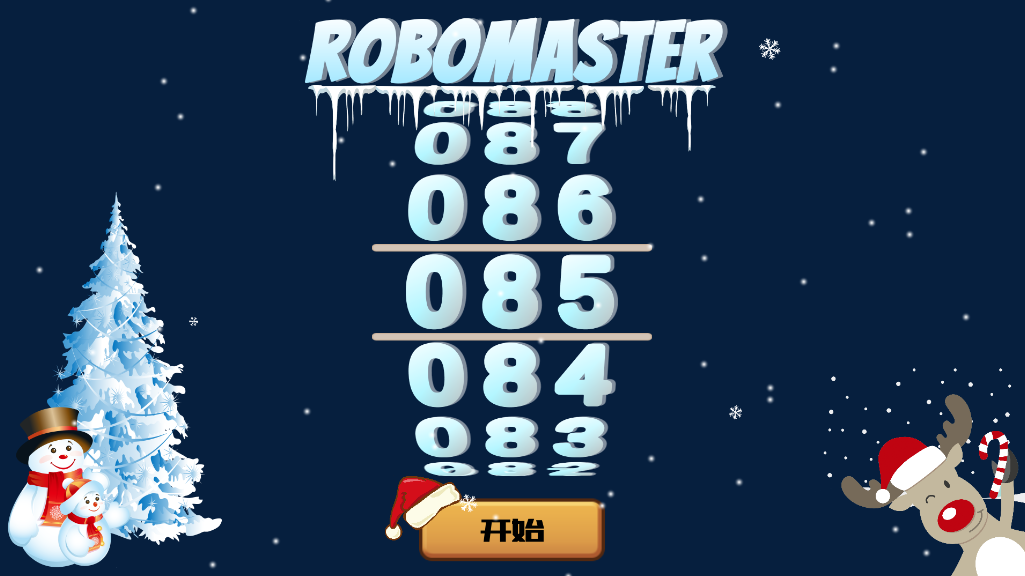 